BİRİNCİ BÖLÜMAmaç, Kapsam, Dayanak ve Tanımlar  AmaçMADDE 1- Bu yönergenin amacı, Tekirdağ Namık Kemal Üniversitesi bünyesindeki Meslek Yüksek Okulları arasında koordinasyonu sağlamak üzere kurulan Tekirdağ Namık Kemal Üniversitesi Meslek Yüksek Okulları Koordinatörlüğü’nün (MEYOK) çalışma esaslarını belirlemektir.KapsamMADDE 2- Bu yönerge, Tekirdağ Namık Kemal Üniversitesi Meslek Yüksek Okulları Koordinatörlüğü'nün nitelikleri, organları ve işleyişiyle ilgili genel ilkeleri kapsar.DayanakMADDE 3- Bu yönerge, 2547 sayılı Kanun’un 13 ve 14’üncü maddelerine dayalı olarak düzenlenmiştir.TanımlarMADDE 4- Bu yönergede yer alan:Üniversite: Tekirdağ Namık Kemal Üniversitesini,Senato: Tekirdağ Namık Kemal Üniversitesi Senatosunu,Rektör: Tekirdağ Namık Kemal Üniversitesi Rektörünü,MEYOK:	Tekirdağ	Namık	Kemal	Üniversitesi	Meslek	Yüksek	Okulları Koordinatörlüğünü,Kurul: Meslek Yüksek Okulları Müdürlerinden oluşan Kurulu,Koordinatör: MEYOK Koordinatörünü,Koordinatör Yardımcısı: MEYOK Koordinatör yardımcısını,Meslek Yüksek Okulları: Tekirdağ Namık Kemal Üniversitesi bünyesindeki Meslek Yüksek Okullarını,ı) Bölüm: Meslek Yüksek Okulundaki ilgili bölümü,Program: Meslek Yüksek Okulundaki ilgili bölümün ilgili programını ifade eder.Çalışma AlanlarıİKİNCİ BÖLÜMÇalışma Alanları, Organlar ve NiteliklerMADDE 5- Meslek Yüksek Okulları Koordinatörlüğü, Meslek Yüksek Okullarında eğitim- öğretimin organizasyonu, verimliliğin artırılması ve sorunların giderilmesi için gerekli planlama ve uygulamaları yapmak amacıyla aşağıdaki alanlarda çalışmalar yürütür.Sektörlerin ara kademe meslek elemanlarıyla ilgili gereksinimlerini belirleyerek, Meslek Yüksek Okullarının eğitim-öğretim planlarında uygulamalara ağırlık vermek; kaynak yaratma potansiyellerini ve verimliliklerini artırıcı düzenlemeler yapmak; personel, kütüphane, laboratuvar ve laboratuvar sarf malzeme ile araç ve gereç gereksinimlerini karşılamak için gerekli planlama ve uygulama çalışmalarını gerçekleştirmek ve desteklemek,Meslek Yüksek Okulları öğrenci ve mezunlarına yönelik hizmet içi sertifikalı eğitim programlarının düzenlenmesini desteklemek,Meslek Yüksek Okullarında yeni bölümler ve programlar açılması yönündeki talepleri değerlendirerek ilgili birimlere sunmak.OrganlarMADDE 6- Meslek Yüksek Okulları Koordinatörlüğünün (MEYOK) organları şunlardır:Koordinatör,Koordinatör Yardımcısı,Meslek Yüksek Okulları Müdürler Kurulu,Danışma Kurulları,Akademik Program Temsilciliği,Bilim Dalı Kurulları.MADDE 7- Rektör, Yardımcılarından birini Koordinatör olarak görevlendirir. Koordinatör, Meslek Yüksek Okulu müdürlerinden kendisine yardımcı olmak üzere öncelikle öğretim üyelerinden bir yardımcı seçer. Koordinatör olmadığı zamanlarda Koordinatör Yardımcısı vekâleten görevi yürütür. Koordinatör Yardımcısının görevi Koordinatörün görev süresiyle sınırlıdır.MADDE 8- Koordinatörün görevleri şunlardır:Bu yönerge esaslarına göre MEYOK'u yönetmek,Meslek Yüksek Okulları Müdürler Kurulu’na Başkanlık etmek, Akademik Program Temsilciliğinin ve Bilim Dalı Kurulları’nın koordinasyonu sağlamak,Meslek Yüksek Okulları Müdürler Kurulu'nun kararlarını Rektörlüğe sunmak,MEYOK'un faaliyetleriyle ilgili olarak her “Meslek Yüksek Okulları Müdürler Kurulu” toplantısı sonrasında Rektör’e rapor vermek.Verilen diğer görevleri yapmak.MADDE 9- Meslek Yüksek Okulları Müdürler Kurulu, Koordinatörün başkanlığında Koordinatör Yardımcısı ve Meslek Yüksek Okulları Müdürlerinden oluşur. Meslek Yüksek Okulları Müdürler Kurulu, yılda en az dört kez MEYOK Koordinatörünün daveti üzerine toplanır. Kurul toplantıları üyelerin en az yarıdan bir fazlasının katılımıyla yapılır ve alınacak kararlarda MEYOK üye sayısının salt çoğunluğu aranır, salt çoğunluk sağlanamazsa en geç 1 hafta içerisinde tekrar yapılmak kaydıyla düzenlenecek toplantının katılımcılarının salt çoğunluğuna göre alınır.MADDE 10- Meslek Yüksek Okulları Müdürler Kurulu, bu yönergenin 5’inci maddesinde belirtilen görevleri yerine getirir.MADDE 11- Danışma Kurulları, Müdürler Kuruluyla bu Kurul tarafından önerilen ve Rektör tarafından onaylanan Sağlık Bilimleri, Sosyal Bilimler ve Teknik Bilimler alanlarında Kamu, sivil toplum ve özel sektör temsilcilerinden oluşturulur.Danışma Kurullarının görevi: Meslek Yüksek Okullarıyla Kamu ve özel sektör arasında uyumu sağlamak için MEYOK’a görüş bildirmektir.MADDE 12- Akademik Program Temsilciliği, Koordinatör başkanlığında Meslek Yüksek Okullarının benzer bölümlerinin, benzer programlarında görev yapan ve benzer dersleri yürüten öğretim elemanlarından oluşur. Bir program için “Akademik Program Temsilciliği” 3 öğretim elemanından oluşur. Ancak, ilgili programın bulunduğu her Meslek Yüksek Okulundan mutlaka 1 öğretim elemanı olacak şekilde bu sayı arttırılabilir.Akademik Program Temsilciliğinin görevleri: Meslek Yüksek Okullarının benzer programlarındaki eğitim-öğretim, uygulama ve araştırma faaliyetlerini programlamak, araç, gereç ve fiziksel imkânlardan en etkin bir biçimde yararlanmak için eğitim planlarını hazırlamak, programlar arasında paralellik sağlamak ve alınan kararları ve gerektiğinde Meslek Yüksek Okulları ile Kamu ve özel sektör arasındaki iş birliğini güçlendirici önerileri Meslek Yüksek Okulu Müdürler Kuruluna sunmaktır.MADDE 13- Bilim Dalı Kurulları Fen Bilimleri, Sağlık Bilimleri ve Sosyal Bilimler alanlarında Üniversitenin farklı Meslek Yüksek Okulu Bölümlerinde yer alan öğretim elemanlarından her bir Bilim Dalı için 3 öğretim elemanı olacak şekilde MEYOK Kurul üyeleri tarafından oluşturulur. Koordinatör, Bilim Dalı Kurullarının Başkanıdır.Bilim Dalı Kurullarının görevi: Müdürler Kurulu’na tavsiye niteliğinde kararlar almak, durum analizleri yapmak, nitelikli işgücü yetiştirebilmek için öneriler geliştirmek, üniversite, Kamu ve özel sektör iş birliğini arttırıcı tedbirler önermek vb. görüşlerde bulunmaktır.Sekreterya ve RaportörlükMadde 14- MEYOK Kurullarının sekreterya görevi Tekirdağ Namık Kemal Üniversitesi, Öğrenci İşleri Daire Başkanlığı tarafından yürütülür. MEYOK toplantı Raportörü Tekirdağ Namık Kemal Üniversitesi, Öğrenci İşleri Daire Başkanlığınca belirlenen görevli tarafından yürütülür. Akademik Program Temsilciliği’nin toplantı Raportörü kurul üyeleri arasından gündem oylaması sırasında Kurul tarafından salt çoğunlukla belirlenir.ÜÇÜNCÜ BÖLÜMToplantı, Gündem ve Kararların Kayıt Altına AlınmasıToplantı ve Karar AlmaMADDE 15- 1) Kurul üyeleri toplantıya en az 3 gün öncesinden yer, zaman ve geçici gündem belirtilerek çağırılır.Kurul toplantıları üyelerin en az yarıdan bir fazlasının katılımıyla yapılır ve alınacak kararlarda MEYOK üye sayısının salt çoğunluğu aranır, salt çoğunluk sağlanamazsa en geç 1 hafta içerisinde tekrar yapılmak kaydıyla düzenlenecek toplantının katılımcılarının salt çoğunluğuna göre alınır.Kurul toplantıları her eğitim-öğretim döneminde en az (1) bir defa toplanır.GündemMADDE 16- 1) Kurulların öngörülen gündemi Koordinatör tarafından belirlenir ve iki toplantı arasındaki gelişmelere ilişkin rapor, toplantıdan önce üyelere ulaşacak şekilde gönderilir.2) Alınan kararlar toplantı sonrası tüm Kurul Üyeleri tarafından imzalanarak kayıt altına alınır.Kararların Kayıt Altına AlınmasıMADDE 16- 1) Gündem maddelerine göre alınan kararlar ve bu kararların gerekçeleri Raportör tarafından tutanakla sabit hale getirilir.2) Alınan kararlar toplantı sonrası tüm kurul üyelerine imzalanmak üzere iletilir.DÖRDÜNCÜ BÖLÜMYürürlük ve YürütmeYürürlükMADDE 17- Bu yönerge Tekirdağ Namık Kemal Üniversitesi Senatosunda kabul edildiği tarihten itibaren yürürlüğe girer.YürütmeMADDE 18- Bu yönerge hükümlerini Tekirdağ Namık Kemal Üniversitesi Rektörü yürütür.*Tekirdağ Namık Kemal Üniversitesi Senatosunun 16.07.2020 tarih 15 nolu toplantı 21 sayılı Kararı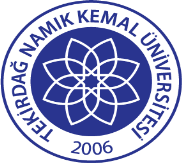 TNKÜ MESLEK YÜKSEKOKULLARI KOORDİNATÖRLÜĞÜ (MEYOK) YÖNERGESİDoküman No: EYS-YNG-040TNKÜ MESLEK YÜKSEKOKULLARI KOORDİNATÖRLÜĞÜ (MEYOK) YÖNERGESİHazırlama Tarihi: 01.11.2021TNKÜ MESLEK YÜKSEKOKULLARI KOORDİNATÖRLÜĞÜ (MEYOK) YÖNERGESİRevizyon Tarihi: --TNKÜ MESLEK YÜKSEKOKULLARI KOORDİNATÖRLÜĞÜ (MEYOK) YÖNERGESİRevizyon No: 0TNKÜ MESLEK YÜKSEKOKULLARI KOORDİNATÖRLÜĞÜ (MEYOK) YÖNERGESİToplam Sayfa Sayısı:  4